lMADONAS NOVADA PAŠVALDĪBA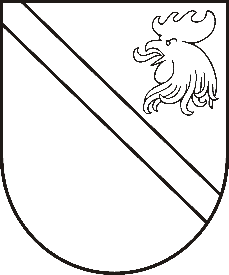 Reģ. Nr. 90000054572Saieta laukums 1, Madona, Madonas novads, LV-4801 t. 64860090, e-pasts: pasts@madona.lv ___________________________________________________________________________MADONAS NOVADA PAŠVALDĪBAS DOMESLĒMUMSMadonā2020.gada 17.novembrī						          	      		       Nr.486									     (protokols Nr.24, 17.p.)Par zemes ierīcības projekta apstiprināšanu un nekustamā īpašuma lietošanas mērķa noteikšanu plānotajām zemes vienībām nekustamajā īpašumā […], Madonā, Madonas novadāMadonas novada pašvaldībā saņemts SIA “AMETRS” iesniegums (reģistrēts Madonas novada pašvaldībā 09.10.2020 ar Nr. MNP/2.1.3.1/20/3246 ar lūgumu apstiprināt zemes ierīkotājas Rūtas Putniņas  ( zemes ierīkotāja sertifikāts Nr. AA0144 derīgs līdz 03.02.2024) izstrādāto zemes ierīcības projektu nekustamā īpašuma kadastra numurs 7001 001 0329, […], zemes vienības ar kadastra apzīmējumu 7001 001 0330 ar kopējo platību 27100 m2, kas atrodas Madonā, Madonas novadā, sadalei, izpildot Madonas novada pašvaldības izsniegtos nosacījumus. Pamatojoties uz Zemes ierīcības likumu, MK 02.08.2016.g. noteikumiem Nr.505 “Zemes ierīcības projekta izstrādes noteikumi” 26. un 28.punktu, “Nekustāmā īpašuma valsts kadastra likuma” 9.panta pirmās daļas 1.punktu, 20.06.2006. MK noteikumiem Nr.496 “Nekustamā īpašuma lietošanas mērķu klasifikācijas un nekustamā īpašuma lietošanas mērķu noteikšanas un maiņas kārtība” pirmās daļas 2 punktu, ņemot vērā 17.11.2020. Finanšu un attīstības komitejas atzinumu, atklāti balsojot: PAR – 14 (Artūrs Čačka, Andris Dombrovskis, Zigfrīds Gora, Antra Gotlaufa, Gunārs Ikaunieks, Valda Kļaviņa, Agris Lungevičs, Ivars Miķelsons, Andris Sakne, Rihards Saulītis, Inese Strode, Aleksandrs Šrubs, Gatis Teilis, Kaspars Udrass), PRET – NAV, ATTURAS – NAV, Madonas novada pašvaldības dome NOLEMJ:Apstiprināt SIA “AMETRS” 2020.gada 9. oktobrī Madonas novada pašvaldībā iesniegto zemes ierīcības projektu, nekustamā īpašuma ar kadastra numuru 7001 001 0329, […], zemes vienībā ar kadastra apzīmējumu 7001 001 0330 ar kopējo platību 27100 m2, kas atrodas Madonā, Madonas novadā, sadali. Zemes vienību sadalījuma robežas noteikt saskaņā ar zemes ierīcības projekta grafisko daļu (1.pielikums), kas ir šī lēmuma neatņemama sastāvdaļa.Plānotajai (paliekošajai) zemes vienībai ar kadastra apzīmējumu 7001 0012071, Madonā, Madonas novads, saglabāt adresi […], Madona, Madonas novads un noteikt nekustamā īpašuma lietošanas mērķi – Individuālo dzīvojamo māju apbūve, NĪLM kods 0601, 10 000 m2 platībā.Plānotajai (paliekošajai) zemes vienībai ar kadastra apzīmējumu 7001 0012075, Madonā, Madonas novads, saglabāt adresi […], Madona, Madonas novads un noteikt nekustamā īpašuma lietošanas mērķi – Individuālo dzīvojamo māju apbūve, NĪLM kods 0601, 6700 m2 platībā.Plānotajai (projektētajai) zemes vienībai ar kadastra apzīmējumu 7001 001 2072, piešķirt nosaukumu […] un noteikt nekustamā īpašuma lietošanas mērķi –  Zeme dzelzceļa infrastruktūras zemes nodalījuma joslā un ceļu zemes nodalījuma joslā, NĪLM kods 1101, 2800 m2  platībā.Plānotajai (projektētajai) zemes vienībai ar kadastra apzīmējumu 7001 0012073, piešķirt nosaukumu […] un noteikt nekustamā īpašuma lietošanas mērķi –  Kapsētu teritorijas un ar tām saistīto ceremoniālo ēku un krematoriju apbūve, NĪLM kods 0907, 5800 m2 platībā.Plānotajai (projektētajai) zemes vienībai ar kadastra apzīmējumu 7001 0012074, piešķirt adresi […], Madona, Madonas novads un noteikt nekustamā īpašuma lietošanas mērķi –  Individuālo dzīvojamo māju apbūve, NĪLM kods 0601, 1800 m2 platībā.Saskaņā ar Administratīvā procesa likuma 188.panta pirmo daļu, lēmumu var pārsūdzēt viena mēneša laikā no lēmuma spēkā stāšanās dienas Administratīvajā rajona tiesā.Saskaņā ar Administratīvā procesa likuma 70.panta pirmo daļu, lēmums stājas spēkā ar brīdi, kad tas paziņots adresātam.Domes priekšsēdētājs					         	         A.LungevičsR.Vucāne 20228813